Приложение 24 задание «Поиски острова»	Карта острововКарточка для 1 группы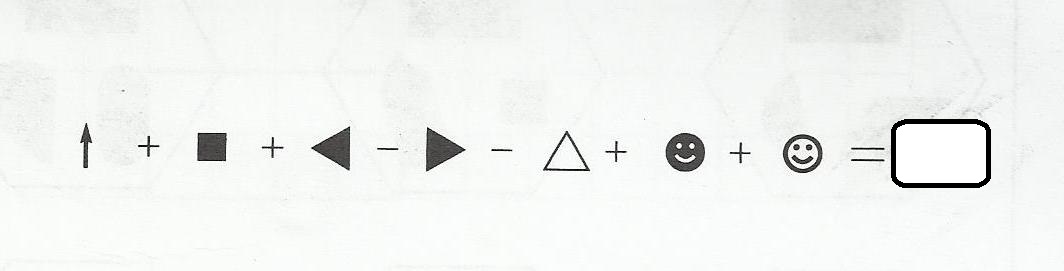 Карточка для 2 группы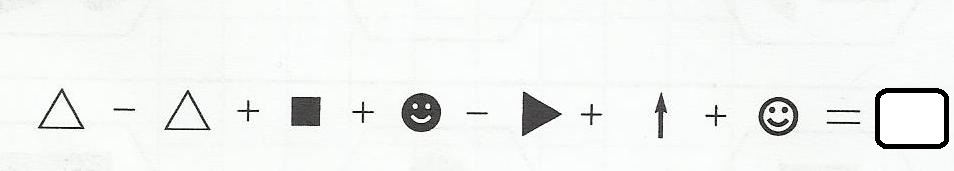 Ключ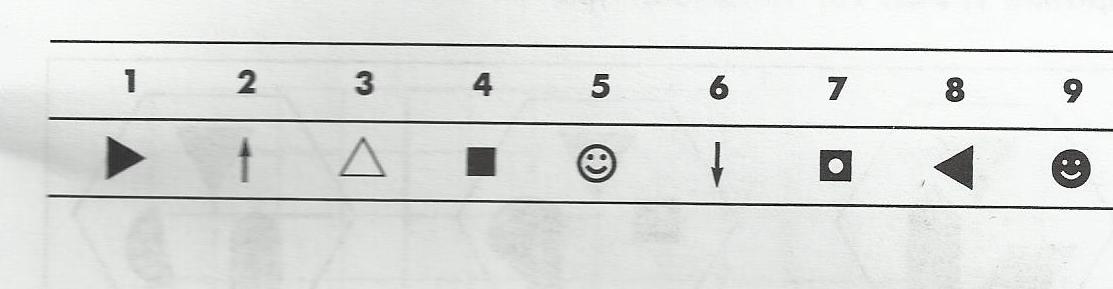 